R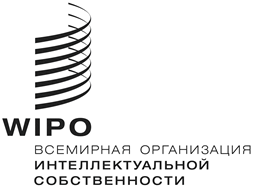 A/59/13оригинал:  английскийдата:  9 октября 2019 г.Ассамблеи государств – членов ВОИСПятьдесят девятая серия заседаний 
Женева, 30 сентября – 9 октября 2019 г.краткий отчетподготовлен СекретариатомвведениеВ настоящем кратком отчете зафиксированы решения следующей 
двадцати одной Ассамблеи и другого органа государств – членов ВОИС («Ассамблеи»): (1)	Генеральной Ассамблеи ВОИС, пятьдесят первая (24-я очередная) сессия;(2)	Конференции ВОИС, сороковая (24-я очередная) сессия;(3)	Координационного комитета ВОИС, семьдесят шестая (50-я очередная) сессия;(4)	Ассамблеи Парижского союза, пятьдесят четвертая (24-я очередная) сессия;(5)	Исполнительного комитета Парижского союза, пятьдесят девятая (55-я очередная) сессия;(6)	Ассамблеи Бернского союза, сорок восьмая (24-я очередная) сессия;(7)	Исполнительного комитета Бернского союза, шестьдесят пятая (50-я очередная) сессия;(8)	Ассамблеи Мадридского союза, пятьдесят третья (23-я очередная) сессия;(9)	Ассамблеи Гаагского союза, тридцать девятая (22-я очередная) сессия;(10)	Ассамблеи Ниццкого союза, тридцать девятая (24-я очередная) сессия;(11)	Ассамблеи Лиссабонского союза, тридцать шестая (23-я очередная) сессия;(12)	Ассамблеи Локарнского союза, тридцать девятая (23-я очередная) сессия;(13)	Ассамблеи Союза МПК [Международная патентная классификация], сороковая (22-я очередная) сессия;(14)	Ассамблеи Союза PCT [Договор о патентной кооперации], пятьдесят первая 
(22-я очередная) сессия;(15)	Ассамблеи Будапештского союза, тридцать шестая (20-я очередная) сессия;(16)	Ассамблеи Венского союза, тридцать вторая (20-я очередная) сессия;(17)	Ассамблеи ДАП [Договор ВОИС по авторскому праву], девятнадцатая 
(9-я очередная) сессия;(18)	Ассамблеи ДИФ [Договор ВОИС по исполнениям и фонограммам], девятнадцатая (9-я очередная) сессия;(19)	Ассамблеи PLT [Договор о патентном праве], восемнадцатая 
(8-я очередная) сессия;(20)	Ассамблеи Сингапурского договора [Сингапурский договор о законах по товарным знакам], двенадцатая (6-я очередная) сессия;(21)	Ассамблеи Марракешского договора [Марракешский договор об облегчении доступа слепых и лиц с нарушениями зрения или иными ограниченными способностями воспринимать печатную информацию к опубликованным произведениям], четвертая (4-я очередная) сессия.Список членов и наблюдателей каждой из Ассамблей по состоянию на 9 октября 2019 г. содержится в документе A/59/INF/1 Rev.На заседаниях, в ходе которых рассматривались следующие пункты повестки дня (документ A/59/1), председательствовали следующие председатели:ПУНКТ 1 сводной повестки дняоткрытие сессийПятьдесят девятая серия заседаний Ассамблей была созвана Генеральным директором ВОИС г-ном Фрэнсисом Гарри. Сессии были открыты на совместном заседании двадцати одной Ассамблеи и другого соответствующего органа Председателем Генеральной Ассамблеи ВОИС послом Дуонгом Ти Дунгом (Вьетнам).ПУНКТ 2 сводной повестки дняпринятие повестки дняОбсуждения проходили на основе документа A/59/1 Prov.3.Ассамблеи ВОИС, каждая в той степени, в какой это ее касается, приняли повестку дня, предложенную в документе A/59/1 Prov.3 (в указанном документе она названа «сводная повестка дня»).ПУНКТ 3 сводной повестки днявыборы должностных лицАссамблеи ВОИС, каждая в той степени, в какой это ее касается, избрали своих соответствующих должностных лиц, перечисленных в документе A/59/INF/2.ПУНКТ 4 сводной повестки днядоклад генерального директора ассамблеям воисГенеральный директор представил свой годовой доклад (выступление и доклад опубликованы на веб-сайте ВОИС).ПУНКТ 5 сводной повестки дняобщие заявленияПо данному пункту повестки дня с устными или письменными заявлениями выступили делегации и представители следующих 123 государств, 4 межправительственных организаций и 7 неправительственных организаций: Афганистан, Алжир, Ангола, Антигуа и Барбуда, Аргентина, Австралия, Австрия, Азербайджан, Бангладеш, Барбадос, Беларусь, Белиз, Боливия (Многонациональное Государство), Ботсвана, Бразилия, Болгария, Буркина-Фасо, Камбоджа, Камерун, Канада, Чили, Китай, Колумбия, Коста-Рика, Кот-д'Ивуар, Хорватия, Куба, Чешская Республика, Корейская Народно-Демократическая Республика, Дания, Джибути, Эквадор, Египет, Сальвадор, Эсватини, Эфиопия, Финляндия, Франция, Гамбия, Грузия, Германия, Гана, Греция, Гватемала, Святой Престол, Гондурас, Венгрия, Исландия, Индия, Индонезия, Иран (Исламская Республика), Ирак, Италия, Япония, Иордания, Казахстан, Кения, Кыргызстан, Лаосская Народно-Демократическая Республика, Латвия, Лесото, Либерия, Литва, Мадагаскар, Малави, Малайзия, Мали, Мавритания, Мексика, Монголия, Черногория, Марокко, Мьянма, Намибия, Непал, Новая Зеландия, Никарагуа, Нигерия, Норвегия, Оман, Пакистан, Панама, Парагвай, Перу, Филиппины, Польша, Португалия, Катар, Республика Корея, Республика Молдова, Румыния, Российская Федерация, Руанда, Самоа, Саудовская Аравия, Сенегал, Сербия, Сингапур, Словакия, Южная Африка, Испания, Шри-Ланка, Судан, Швеция, Швейцария, Сирийская Арабская Республика, Таджикистан, Таиланд, Тринидад и Тобаго, Тунис, Турция, Уганда, Украина, Объединенные Арабские Эмираты, Соединенное Королевство, Объединенная Республика Танзания, Соединенные Штаты Америки, Уругвай, Вануату, Венесуэла (боливийская Республика), Вьетнам, Замбия, Зимбабве, Африканская Организация интеллектуальной Собственности (АОИС), Африканская региональная организация интеллектуальной собственности (АРОИС), Евразийская патентная организация (ЕАПО), Центр по проблемам Юга (CS), Всекитайская ассоциация патентных поверенных (ACPAA), Межамериканская Ассоциация промышленной собственности (ASIPI), Европейская организация публичного права (EPLO), Федерация индийских торгово-промышленных палат (FICCI), Японская ассоциация интеллектуальной собственности (JIPA), Организация Knowledge Ecology International (KEI) и Сеть стран Третьего мира (TWN).Заявления по данному и другим пунктам повестки дня будут включены в полные отчеты об Ассамблеях, которые будут опубликованы в соответствии с решением, принятым по пункту 32 повестки дня.  До тех пор, пока такие отчеты не будут готовы, на веб-сайте ВОИС будут опубликованы заявления, переданные Секретариату делегациями в письменной форме по данному и другим пунктам, с пометкой «возможны изменения».  Кроме того, через веб-сайт ВОИС осуществляется веб-кастинг всех заседаний.ПУНКТ 6 сводной повестки дня
допуск наблюдателейОбсуждения проходили на основе документа A/59/3 Rev.Ассамблеи ВОИС, каждая в той степени, в какой это ее касается, постановили предоставить статус наблюдателя следующим организациям:(а)	международным неправительственным организациям: (i)  Консорциум общих продовольственных наименований (CCFN); (ii)  Международная ассоциация производителей непатентованных лекарственных препаратов и биоаналогов (IGBA); и (iii)  Институт Knowmad;(b)	национальным неправительственным организациям: (i)  Общество лицензирования авторских прав и сбора роялти (ALCS); (ii)  Группа охраны брендов – Ливан (BPG); (iii)  Фонд деятелей искусства «Друзья автора» (FCF); (iv)  Ассоциация владельцев прав ИС Мьянмы (MIPPA); (v)  Фонд защиты прав коренных жителей Америки (NARF); и (vi)  Профессиональный союз вещательных организаций (RATEM).ПУНКТ 7 сводной повестки дня ОДОБРЕНИЕ СОГЛАШЕНИЙОбсуждения проходили на основе документа WO/CC/76/3 Rev.Координационный комитет ВОИС одобрил МоД между ВОИС и ЭСЦАГ и Соглашение о сотрудничестве между ВОИС и КОМЕСА, изложенные, соответственно, в приложениях I и II документа WO/CC/76/3 Rev.ПУНКТ 8 сводной повестки дняНазначение Генерального директора в 2020 г.Обсуждения проходили на основе документа A/59/4.См. продолжение отчета об обсуждении пункта 8 повестки дня (документ А/59/13 Add.1).ПУНКТ 9 сводной повестки дняСОСТАВ КООРДИНАЦИОННОГО КОМИТЕТА ВОИС И ИСПОЛНИТЕЛЬНЫХ КОМИТЕТОВ ПАРИЖСКОГО И БЕРНСКОГО СОЮЗОВОбсуждения проходили на основе документов A/59/5 и A/59/12.См. продолжение отчета об обсуждении пункта 9 повестки дня (документ А/59/13 Add.2).ПУНКТ 10 СВОДНОЙ ПОВЕСТКИ ДНЯСОСТАВ КОМИТЕТА ПО ПРОГРАММЕ И БЮДЖЕТУОбсуждения проходили на основе документов WO/GA/51/1 и WO/GA/51/17.См. продолжение отчета об обсуждении пункта 10 повестки дня (документ А/59/13 Add.3).ПУНКТ 11 СВОДНОЙ ПОВЕСТКИ ДНЯотчеты по вопросам аудита и надзораОбсуждения проходили на основе документов WO/GA/51/2, A/59/6, WO/GA/51/3 и A/59/7.Отчет Независимого консультативного комитета ВОИС по надзору (НККН)Генеральная Ассамблея ВОИС приняла к сведению отчет Независимого консультативного комитета ВОИС по надзору (НККН) (документ WO/GA/51/2).(ii)	Отчет Внешнего аудитораГенеральная Ассамблея и другие Ассамблеи государств – членов ВОИС приняли к сведению отчет Внешнего аудитора (документ А/59/6). (iii)	Отчет Директора Отдела внутреннего надзора (ОВН)Генеральная Ассамблея ВОИС приняла к сведению годовой отчет Директора Отдела внутреннего надзора (ОВН) (документ WO/GA/51/3), а также просьбу КПБ в отношении этого документа, изложенную в документе А/59/7.ПУНКТ 12 СВОДНОЙ ПОВЕСТКИ ДНЯоткрытие новых внешних бюро ВОИСОбсуждения проходили на основе документа WO/GA/51/4.См. продолжение отчета об обсуждении пункта 12 повестки дня (документ А/59/13 Add.4).ПУНКТ 13 сводной повестки дняотчет о работе комитета по программе и бюджету (КПБ)Обсуждения проходили на основе документов A/59/7, A/59/8, A/59/INF/3, A/59/10, A/59/INF/6 и A/59/11.В отношении всех вопросов, подпадающих под данный пункт повестки дня, за исключением предлагаемых Программы и бюджета на двухлетний период 
2020–2021 гг., Ассамблеи ВОИС, каждая в той степени, в какой это ее касается:приняли к сведению перечень решений, принятых Комитетом по программе и бюджету (документы WO/PBC/29/7 и WO/PBC/30/15); иодобрили рекомендации Комитета по программе и бюджету, содержащиеся в тех же документах.В отношении предлагаемых Программы и бюджета на двухлетний период 
2020–2021 гг.:Ассамблеи ВОИС, каждая в той степени, в какой это ее касается:утвердили предлагаемые Программу и бюджет на двухлетний период 2020–2021 гг. (документ A/59/8), при условии распределения доходов и расходов по союзам, как это отражено в предлагаемом пересмотренном варианте приложения III, предусматривающем возврат к методике распределения доходов и расходов по союзам, примененной в Программе и бюджете на двухлетний период 2018–2019 гг.;напомнили, что в соответствии с договорами о союзах, финансируемых за счет пошлин, каждый союз должен иметь поступления, достаточные для покрытия его собственных расходов;отметили, что каждый союз, финансируемый за счет пошлин, с прогнозируемым двухлетним дефицитом в двухлетнем периоде 
2020–2021 гг. должен рассмотреть меры в соответствии со своим собственным договоров в целях устранения этого дефицита;отметили, что, если любой союз в любой двухлетний период не имеет достаточных поступлений и резервов для покрытия своих прогнозируемых расходов, сумма, требуемая для финансирования деятельности такого союза, выделяется из чистых активов Организации и отражается в ее годовом финансовом отчете и финансовых ведомостях (поступления, расходы и резервы в разбивке по сегментам), которые включают профицит/дефицит союзов, и подлежит возмещению, когда резервы такого союза позволят сделать это;постановили, что в соответствии с подпунктом (iv), выше, если в двухлетнем периоде 2020–2021 гг. любой союз, финансируемый за счет пошлин, не будет иметь достаточных поступлений для покрытия своих расходов, требуемая сумма, упомянутая в подпункте (iv), будет выделена из резервов союзов, финансируемых за счет взносов, если таковых резервов будет достаточно, или в противном случае – из резервов других союзов, финансируемых за счет пошлин, и будет отражена в примечаниях к финансовым ведомостям;отметили, что методика распределения доходов и расходов по союзам является сквозной темой, и постановили продолжить обсуждение этой темы, исходя из соображений общей долгосрочной финансовой устойчивости Организации с учетом документов A/59/10, A/59/11 и A/59/INF/6 и других предложений государств-членов, которые будут высказаны на тридцать первой сессии КПБ, с тем чтобы КПБ вынес рекомендацию на основе консенсуса для Ассамблей ВОИС 2020 г. в отношении методики распределения доходов и расходов по союзам;отметили, что все намеченные на двухлетний период 2020–2021 гг. дипломатические конференции, которые могут быть проведены под эгидой ВОИС в этот период и профинансированы за счет средств Организации, будут открыты для полноправного участия всех государств – членов ВОИС в соответствии с рекомендациями Повестки дня в области развития;с обеспокоенностью отметили возможные последствия 
решения АТ МОТ № 4138, а именно то, что оно может подорвать общую систему ООН;признали, что ВОИС, являющаяся частью общей системы ООН, будет и впредь выполнять свои обязательства в соответствии с Соглашением между Организацией Объединенных Наций и Всемирной организацией интеллектуальной собственности и признаваемым ею Статутом КМГС;отметили, что расходы на персонал, предусмотренные в Программе и бюджете на 2020–2021 гг., не включают никаких дополнительных расходов на персонал, связанных с выполнением 
решения АТ МОТ № 4138, по сравнению с утвержденными Программой и бюдже	том на 2018–2019 гг.ПУНКТ 14 сводной повестки дняОТЧЕТЫ О ЗАСЕДАНИЯХ ВОИСОбсуждения проходили на основе документа A/59/9.Ассамблеи ВОИС, каждая в той степени, в какой это ее касается, приняли предложение, изложенное в пункте 11 документа А/59/9.ПУНКТ 15 сводной повестки дняОТЧЕТ О РАБОТЕ ПОСТОЯННОГО КОМИТЕТА ПО АВТОРСКОМУ ПРАВУ И СМЕЖНЫМ ПРАВАМ (ПКАП)Обсуждения проходили на основе документа WO/GA/51/5 Rev.  В качестве справочного использовался документ A/59/INF/5.Генеральная Ассамблея ВОИС:(i)	приняла к сведению отчет о работе Постоянного комитета по авторскому праву и смежным правам (ПКАП) (документ WO/GA/51/5 Rev.);(ii)	в соответствии с рекомендацией ПКАП предложила Комитету продолжить работу в целях созыва дипломатической конференции по принятию договора об охране прав вещательных организаций ориентировочно в двухлетний период 2020–2021 гг., при условии достижения государствами-членами в рамках ПКАП консенсуса по основным вопросам, в частности таким как конкретный объем и объект охраны и предоставляемые права; и(iii)	поручила ПКАП продолжить работу по другим вопросам, указанным в документе WO/GA/51/5 Rev.пункт 16 сводной повестки дняОТЧЕТ О РАБОТЕ ПОСТОЯННОГО КОМИТЕТА ПО ПАТЕНТНОМУ ПРАВУ (ПКПП)Обсуждения проходили на основе документа WO/GA/51/6.Генеральная Ассамблея ВОИС приняла к сведению отчет о работе Постоянного комитета по патентному праву (ПКПП) (документ WO/GA/51/6).пункт 17 сводной повестки дняОТЧЕТ О РАБОТЕ ПОСТОЯННОГО КОМИТЕТА ПО ЗАКОНОДАТЕЛЬСТВУ В ОБЛАСТИ ТОВАРНЫХ ЗНАКОВ, ПРОМЫШЛЕННЫХ ОБРАЗЦОВ И ГЕОГРАФИЧЕСКИХ УКАЗАНИЙ (ПКТЗ)Обсуждения проходили на основе документа WO/GA/51/7.Генеральная Ассамблея ВОИС приняла к сведению отчет о работе Постоянного комитета по законодательству в области товарных знаков, промышленных образцов и географических указаний (ПКТЗ) (документ WO/GA/51/7).ПУНКТ 18 СВОДНОЙ ПОВЕСТКИ ДНЯВОПРОСЫ, КАСАЮЩИЕСЯ СОЗЫВА ДИПЛОМАТИЧЕСКОЙ КОНФЕРЕНЦИИ ПО ПРИНЯТИЮ ДОГОВОРА О ЗАКОНАХ ПО ОБРАЗЦАМ (ДЗО)Обсуждения проходили на основе документа WO/GA/51/8.См. продолжение отчета об обсуждении пункта 18 повестки дня (документ А/59/13 Add.5).ПУНКТ 19 СВОДНОЙ ПОВЕСТКИ ДНЯОТЧЕТ О РАБОТЕ КОМИТЕТА ПО РАЗВИТИЮ И ИНТЕЛЛЕКТУАЛЬНОЙ СОБСТВЕННОСТИ (КРИС) И ОБЗОР ВЫПОЛНЕНИЯ РЕКОМЕНДАЦИЙ ПОВЕСТКИ ДНЯ В ОБЛАСТИ РАЗВИТИЯОбсуждения проходили на основе документов WO/GA/51/9, WO/GA/51/10 и WO/GA/51/11.Генеральная Ассамблея ВОИС:(а)	приняла к сведению отчет о работе Комитета по развитию и интеллектуальной собственности (КРИС) и обзор выполнения рекомендаций Повестки дня в области развития (документ WO/GA/51/9);(b)	приняла к сведению решение Комитета по развитию и интеллектуальной собственности (КРИС) по вопросу «Женщины и интеллектуальная собственность» (документ WO/GA/51/10); и(с)	в отношении документа WO/GA/51/11, озаглавленного «Вклад различных органов ВОИС в выполнение соответствующих рекомендаций Повестки дня в области развития»,(i)	приняла к сведению информацию, содержащуюся в документе «Вклад различных органов ВОИС в выполнение соответствующих рекомендаций Повестки дня в области развития» (WO/GA/51/11); и(ii)	постановила препроводить КРИС отчеты, упомянутые в этом документе. пункт 20 СВОДНОЙ ПОВЕСТКИ ДНЯОТЧЕТ О РАБОТЕ МЕЖПРАВИТЕЛЬСТВЕННОГО КОМИТЕТА ПО ИНТЕЛЛЕКТУАЛЬНОЙ СОБСТВЕННОСТИ, ГЕНЕТИЧЕСКИМ РЕСУРСАМ, ТРАДИЦИОННЫМ ЗНАНИЯМ И ФОЛЬКЛОРУ (МКГР)Обсуждения проходили на основе документа WO/GA/51/12.Генеральная Ассамблея ВОИС:(i)	приняла к сведению информацию, содержащуюся в документе WO/GA/51/12;(ii)	постановила продлить мандат МКГР в следующей редакции на двухлетний период 2020–2021 гг.:«Учитывая рекомендации Повестки дня в области развития, подтверждая важность работы Межправительственного комитета ВОИС по интеллектуальной собственности, генетическим ресурсам, традиционным знаниям и фольклору (Комитет), отмечая различия в характере этих вопросов и признавая достигнутый прогресс, Генеральная Ассамблея ВОИС постановляет продлить мандат Комитета без ущерба для работы, проводимой в рамках других форумов, на следующих условиях: в следующий двухлетний бюджетный период 2020–2021 гг. Комитет продолжит активизировать свою работу в целях окончательного согласования международного правового документа (документов) в области интеллектуальной собственности, который обеспечит сбалансированную и эффективную охрану генетических ресурсов (ГР), традиционных знаний (ТЗ) и традиционных выражений культуры (ТВК), без предрешения характера результата (результатов) этой работы; деятельность Комитета в двухлетний период 2020–2021 гг. будет основываться на результатах уже проделанной им работы, включая проведение переговоров на основе текстов, с упором на устранение существующих пробелов и согласование основных вопросов0F; Комитет будет следовать приведенной ниже в таблице программе работы на двухлетний период 2020–2021 гг., в основу которой положены открытые и инклюзивные методы работы, включая подход, предполагающий установление фактов, как это описано в пункте (d). Эта программа предусматривает проведение в 2020–2021 гг. шести сессий Комитета, включая тематические и сквозные сессии, а также сессии по подведению итогов. Комитет может создать специальную экспертную группу (группы) для обсуждения того или иного правового, концептуального или технического вопроса1F. Результаты работы такой группы (групп) будут представлены на рассмотрение Комитета; Комитет будет использовать все рабочие документы ВОИС, включая WIPO/GRTKF/IC/40/6, WIPO/GRTKF/IC/40/18, WIPO/GRTKF/IC/40/19 и подготовленный Председателем проект международного правового документа в области интеллектуальной собственности, генетических ресурсов и традиционных знаний, связанных с генетическими ресурсами, а также любые другие материалы, представленные государствами-членами, такие как проведенные или уточненные исследования, в которых рассматриваются, среди прочего, примеры национального опыта, включая национальное законодательство, оценки воздействия, базы данных и анализ примеров охраняемых объектов и объектов, которые не подлежат охране; и результаты работы любой экспертной группы (групп), созданной Комитетом, а также тематических мероприятий, организованных в рамках программы 4. Секретариату поручается продолжать обновлять исследования и другие материалы, касающиеся инструментария и мероприятий, посвященных базам данных и действующим режимам раскрытия ГР и связанных с ними ТЗ, в целях выявления имеющихся пробелов, а также продолжать собирать, компилировать и размещать в онлайн-среде данные о национальных и региональных режимах охраны ТЗ и ТВК sui generis с помощью инструментов интеллектуальной собственности. Проведение исследований или дополнительных мероприятий не должно замедлять ход работы и каким бы то ни было образом обусловливать ведение переговоров; Комитету поручается в 2020 г. представить Генеральной Ассамблее фактологический отчет вместе с последней редакцией текстов, подготовленных по итогам работы, проделанной к дате его представления, а также рекомендациями, а в 2021 г. представить Генеральной Ассамблее результаты своей работы по выполнению задачи, сформулированной в пункте (а). В 2021 г. Генеральная Ассамблея оценит достигнутый прогресс и исходя из степени готовности текстов, в том числе степени согласованности целей, объема охраны и характера документа (документов), примет решение о целесообразности созыва дипломатической конференции и (или) продолжения переговоров; Генеральная Ассамблея поручает Секретариату продолжать оказывать содействие Комитету, предоставляя государствам-членам необходимую экспертную помощь и финансируя наиболее эффективным образом участие экспертов из развивающихся стран и НРС в соответствии с обычной формулой МКГР. Программа работы – 6 сессий и(iii)	признала важность участия в работе Комитета коренных народов и местных общин, отметила тот факт, что ресурсы Добровольного фонда ВОИС для аккредитованных коренных и местных общин исчерпаны, призвала государства-члены рассмотреть возможность пополнения Фонда и предложила им проанализировать другие, альтернативные, механизмы финансирования.пункт 21 СВОДНОЙ ПОВЕСТКИ ДНЯОТЧЕТ О РАБОТЕ КОМИТЕТА ПО СТАНДАРТАМ ВОИС (КСВ)Обсуждения проходили на основе документа WO/GA/51/13.Генеральная Ассамблея ВОИС приняла к сведению отчет о работе Комитета по стандартам ВОИС (документ WO/GA/51/13).пункт 22 СВОДНОЙ ПОВЕСТКИ ДНЯОтчет о работе Консультативного комитета по защите прав (ККЗП) Обсуждения проходили на основе документа WO/GA/51/14.Генеральная Ассамблея ВОИС приняла к сведению отчет о работе Консультативного комитета по защите прав (ККЗП) (документ WO/GA/51/14).пункт 23 СВОДНОЙ ПОВЕСТКИ ДНЯсистема рстОбсуждения проходили на основе документов PCT/A/51/1, PCT/A/51/2 и PCT/A/51/3.Отчет о работе Рабочей группы по РСТАссамблея Союза РСТ:(i)	приняла к сведению отчет о работе Рабочей группы по РСТ (документ РСТ/А/51/1); и(ii)	одобрила предложение созвать сессию Рабочей группы по PCT, сформулированное в пункте 4 этого документа.Предлагаемые поправки к Инструкции к РСТАссамблея Союза РСТ:(i)	приняла предлагаемые поправки к Инструкции к РСТ, изложенные в приложениях I–V к документу РСТ/А/51/2, а также сроки их вступления в силу и переходные положения, содержащиеся в пункте 6 этого документа; и(ii)	одобрила договоренности, изложенные в пункте 7 документа РСТ/А/51/2.Пересмотр критериев сокращения размера пошлин РСТ для заявителей из некоторых странАссамблея Союза РСТ: (i)	по итогам рассмотрения критериев, указанных в пункте 5 Перечня пошлин РСТ, постановила оставить их без изменения; и(ii)	постановила повторно рассмотреть данные критерии через пять лет согласно требованиям Перечня. пункт 24 СВОДНОЙ ПОВЕСТКИ ДНЯмадридская системаОбсуждения проходили на основе документов MM/A/53/1 и MM/A/53/2.Предлагаемые поправки к Инструкции к Протоколу к Мадридскому соглашению о международной регистрации знаковАссамблея Мадридского союза приняла поправки к правилам 21, 25, 27bis, 30 и 40 Инструкции к Протоколу к Мадридскому соглашению о международной регистрации знаков, изложенные в приложениях к документу MM/A/53/1.Предложение о распределении профицита Мадридского союза в двухлетний период 2020–2021 гг. Ассамблея Мадридского союза: (i)	приняла к сведению предложение о распределении профицита Мадридского союза в двухлетний период 2020–2021 гг. (документ ММ/А/53/2); и(ii)	постановила обсудить это предложение на следующей сессии Ассамблеи. пункт 25 СВОДНОЙ ПОВЕСТКИ ДНЯ лиссабонская системаОбсуждения проходили на основе документа LI/A/36/1. Ассамблея Лиссабонского союза приняла к сведению отчет о работе Рабочей группы по развитию Лиссабонской системы (документ LI/A/36/1).пункт 26 СВОДНОЙ ПОВЕСТКИ ДНЯ Центр ВОИС по арбитражу и посредничеству, включая доменные именаОбсуждения проходили на основе документа WO/GA/51/15.Генеральная Ассамблея ВОИС приняла к сведению документ «Центр ВОИС по арбитражу и посредничеству, включая доменные имена» (документ WO/GA/51/15).пункт 27 СВОДНОЙ ПОВЕСТКИ ДНЯдоговор о патентном праве (PLT)Обсуждения проходили на основе документа WO/GA/51/16.Генеральная Ассамблея ВОИС приняла к сведению документ «Техническая помощь и содействие, касающиеся Договора о патентном праве (PLT)» (документ WO/GA/51/16).пункт 28 СВОДНОЙ ПОВЕСТКИ ДНЯсингапурский договор о законах по товарным знакам (STLT)Обсуждения проходили на основе документа STLT/A/12/1.Ассамблея Сингапурского договора приняла к сведению информацию, изложенную в документе «Техническая помощь и содействие, касающиеся Сингапурского договора о законах по товарным знакам (STLT)» (документ STLT/A/12/1).пункт 29 СВОДНОЙ ПОВЕСТКИ ДНЯМАРРАКЕШСКИЙ ДОГОВОР ОБ ОБЛЕГЧЕНИИ ДОСТУПА СЛЕПЫХ И ЛИЦ С НАРУШЕНИЯМИ ЗРЕНИЯ ИЛИ ИНЫМИ ОГРАНИЧЕННЫМИ СПОСОБНОСТЯМИ ВОСПРИНИМАТЬ ПЕЧАТНУЮ ИНФОРМАЦИЮ К ОПУБЛИКОВАННЫМ ПРОИЗВЕДЕНИЯМ (МДС)Обсуждения проходили на основе документа MVT/A/4/1.  В качестве справочного использовался документ MVT/A/4/INF/1 Rev.Ассамблея Марракешского договора приняла к сведению информацию о статусе Марракешского договора (документ MVT/A/4/1).пункт 30 СВОДНОЙ ПОВЕСТКИ ДНЯОТЧЕТЫ ПО КАДРОВЫМ ВОПРОСАМОбсуждения проходили на основе документов WO/CC/76/INF/1, WO/CC/76/2 и WO/CC/76/INF/2.Координационный комитет ВОИС: принял к сведению и приветствовал решение Генерального директора исключить из служебной инструкции, озаглавленной «Программа награждения и поощрения сотрудников ВОИС», положения, касающиеся премирования по результатам работы Организации, в частности пункты 26 и 27 служебной инструкции № 31/2015 Rev.4.;избрал Филиппа Фаватье заместителем члена Пенсионного комитета персонала ВОИС на период с января 2020 г. до завершения очередной сессии Координационного комитета ВОИС в 2023 г. пункт 31 СВОДНОЙ ПОВЕСТКИ ДНЯПОПРАВКИ К ПОЛОЖЕНИЯМ И ПРАВИЛАМ О ПЕРСОНАЛЕОбсуждения проходили на основе документа WO/CC/76/1.Координационный комитет ВОИС:  (i)	утвердил поправки к Положениям о персонале, изложенные в приложении I к документу WO/CC/76/1; и(ii)	принял к сведению поправки к Правилам о персонале, изложенные в приложении II к документу WO/CC/76/1.пункт 32 СВОДНОЙ ПОВЕСТКИ ДНЯпринятие отчетаОбсуждения проходили на основе документа A/59/13.Ассамблеи ВОИС, каждая в той степени, в какой это ее касается,приняли настоящий краткий отчет (документ A/59/13 с добавлениями); ипоручили Секретариату завершить работу над полными отчетами, опубликовать их на веб-сайте ВОИС и препроводить государствам-членам к 31 октября 2019 г.  Замечания должны быть представлены в Секретариат не позднее 29 ноября 2019 г., после чего окончательные отчеты будут считаться принятыми 13 дека	бря 2019 г.пункт 33 СВОДНОЙ ПОВЕСТКИ ДНЯзакрытие сессийПятьдесят девятая серия заседаний Ассамблей ВОИС была закрыта Председателем Генеральной Ассамблеи ВОИС.[Распределение доходов и расходов по союзам на 2020–2021 гг. (приложение III Программы и бюджета на 2020–2021 гг.) следует]Пункты 1, 2, 3, 4, 5, 6, 8, 10, 11, 12, 13, 14, 15, 16, 17, 18, 19, 20, 21, 22, 26, 27, 32 и 33Посол Дуонг Ти Дунг (г-н) (Вьетнам), Председатель Генеральной Ассамблеи ВОИСПункты 7, 30 и 31Посол Франсуа Ривассо (г-н) (Франция), Председатель Координационного комитета ВОИСПункт 9Вивьен Катжиуонгва (г-жа) (Намибия), Председатель Конференции ВОИСПункт 23Сандрис Лагановскис (г-н) (Латвия), Председатель Ассамблеи Союза РСТПункт 24Дени Боуссу (г-н) (Африканская организация интеллектуальной собственности (АОИС)), Председатель Ассамблеи Мадридского союзаПункт 25Реза Дехгани (г-н) (Иран (Исламская Республика)), Председатель Ассамблеи Лиссабонского союзаПункт 28Рей Мелони Гарсиа (г-н) (Перу), Председатель Ассамблеи Сингапурского договораПункт 29Сантьяго Севальос (г-н) (Эквадор), Председатель Ассамблеи Марракешского договораОриентировочные датыМероприятияфевраль/март 2020 г. (41-я сессия МКГР)Проведение переговоров по тематике ГР с упором на урегулирование нерешенных вопросов и рассмотрение вариантов формулировок проекта правового документаПродолжительность – 5 днеймай/июнь 2020 г. (42-я сессия МКГР)Проведение переговоров по тематике ГР с упором на урегулирование нерешенных вопросов и рассмотрение вариантов формулировок проекта правового документаПродолжительность – 5 дней и, если будет принято соответствующее решение, заседание специальной экспертной группы продолжительностью один деньсентябрь 2020 г. (43-я сессия МКГР)Проведение переговоров по тематике ТЗ и/или ТВК с упором на урегулирование нерешенных и сквозных вопросов и рассмотрение вариантов формулировок проекта правового документа (документов)Возможная выработка рекомендаций, как это упомянуто в пункте (е).Продолжительность – 5 дней октябрь 2020 г. Генеральная Ассамблея ВОИС  Фактологический отчет и рассмотрение рекомендацийноябрь/декабрь 2020 г. (44-я сессия МКГР)Проведение переговоров по тематике ТЗ и/или ТВК с упором на урегулирование нерешенных и сквозных вопросов и рассмотрение вариантов формулировок проекта правового документа (документов)Продолжительность – 5 дней и, если будет принято соответствующее решение, заседание специальной экспертной группы продолжительностью один деньОриентировочные датыМероприятиямарт/апрель 2021 г. (45-я сессия МКГР)Проведение переговоров по тематике ТЗ и/или ТВК с упором на урегулирование нерешенных и сквозных вопросов и рассмотрение вариантов формулировок проекта правового документа (документов)Продолжительность – 5 дней и, если будет принято соответствующее решение, заседание специальной экспертной группы продолжительностью один деньиюнь/июль 2021 г. (46-я сессия МКГР)Проведение переговоров по тематике ТЗ и/или ТВК с упором на урегулирование нерешенных и сквозных вопросов и рассмотрение вариантов формулировок проекта правового документа (документов)Подведение итогов по вопросам ГР/ТЗ/ТВК и вынесение рекомендацииПродолжительность – 5 днейоктябрь 2021 г. Генеральная Ассамблея ВОИС оценит достигнутый прогресс, рассмотрит текст (тексты) и примет соответствующее решение (решения)».